Na podlagi sedmega odstavka 58. člena Statuta Mestne občine Ljubljana (Uradni list RS, št. 66/07- UPB, 15/12 in 84/15)SKLICUJEM15. RAZŠIRJENO SEJO SVETA ČETRTNE SKUPNOSTI GOLOVEC MESTNE OBČINE LJUBLJANA,ki bo v  SREDO, 13.7.2016 ob 17.00 uri v gostilni Babnik, Trpinčeva ulica 73. Predlagam naslednji DNEVNI RED:Potrditev zapisnika 14. seje Sveta Četrtne skupnosti GolovecPogovor o ureditvi Štepanjskega naseljaGradivo za 1. točko dnevnega reda je priloženo.Člane sveta prosim za zanesljivo udeležbo.S pozdravi,                                                                                                 Predsednik Sveta                                                                                           Četrtne skupnosti Golovec                                                                                             Mestne občine Ljubljana                                                                                                        Aleš  Dakić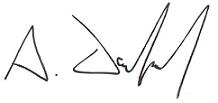 Poslano/vročiti:- člani sveta ČS Golovec- predstavniki društev in organizacij z območja ČS Golovec- MOL, MU, Služba za lokalno samoupravo, Ambrožev trg 7, Ljubljana- zbirka dokumentarnega gradiva